ORTHO 12					Les valeurs de la lettre s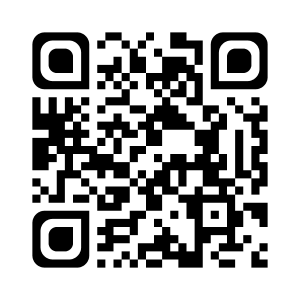 La lettre s se prononce... [s] en début ou en fin de mot.Ex : souhaiter, ours. [s] entre une voyelle et une consonne.Ex : bonsoir, escalier. [z] entre deux voyelles.Ex : valise, rose. [s] quand il y a ss entre deux voyelles.Ex : glisser, tasse.Je sais ma leçon si…ORTHO 12 Je connais les valeurs de la lettre « s ».ORTHO 12 Je sais choisir la bonne orthographe par rapport à la prononciation du mot.